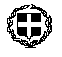 Θέμα: «Πρόσκληση εκδήλωσης ενδιαφέροντος για υποβολή προσφορών για την πραγματοποίηση πολυήμερης εκπαιδευτικής εκδρομής της μαθητών του Καλλιτεχνικό Γυμνάσιο με Λ.Τ Αμπελοκήπων στο CERN»Το Καλλιτεχνικό Λύκειο Αμπελοκήπων προτίθεται να πραγματοποιήσει εκπαιδευτική επίσκεψη στο CERN (ΕΛΒΕΤΙΑ) στις 31 Μαρτίου 2017 στις 9:00 π.μ.ΠΡΟΔΙΑΓΡΑΦΕΣ ΕΚΔΡΟΜΗΣΠροορισμός: Γενεύη Ελβετίας - CERN (μέσω Ζυρίχης ή Μιλάνου)Διάρκεια:    4 ημέρες / 3 διανυκτερεύσεις (μέσω Ζυρίχης) ή 5 ημέρες / 4 διανυκτερεύσεις (μέσω Μιλάνου)Αριθμός συμμετεχόντων:  44 μαθητές / 4 συνοδοί εκπαιδευτικοίΤρόπος μετάβασης και επιστροφής :    Αεροπορικώς μέσω Ζυρίχης ή Μιλάνου και τουριστικό λεωφορείο για τις ενδιάμεσες  διαδρομές (να κατατεθούν δύο προσφορές).Θέση / κατηγορία καταλύματος :Ξενοδοχείο κατηγορίας 4* (κατά προτίμηση) ή 3*. Να αναφέρονται ρητώς τα ονόματα των ξενοδοχείων, η κατηγορία τους και να υπάρχει αποδεικτικό κράτησης.Τύπος δωματίων  :          Μαθητές/τριες: Σε τρίκλινα ή δίκλινα δωμάτια.         Συνοδοί καθηγητές/τριες: Σε μονόκλινα.ΔιατροφήΠρωινό σε μπουφέ αμερικανικού τύπου  ή Ημιδιατροφή σε μπουφέ (με προσυνεννόηση για μεσημέρι η βράδυ).Μετακίνηση - Ξενάγηση - ΣυνοδόςΕκδρομές - επισκέψεις  θα γίνουν στη Γενεύη, τη λίμνη Λε-Μαν, τη Ζυρίχη ή το Μιλάνο κλπ., με πρόγραμμα που θα καταρτιστεί από το σχολείο και θα εξαρτηθεί από την πόλη άφιξης.Επίσκεψη στα κύρια μουσεία/ιστορικούς χώρους/αξιοθέατα κάθε πόλης.  Να γίνουν όλες οι ξεναγήσεις με επίσημο ξεναγό και να αναφερθούν οι ώρες ξενάγησης ανά προορισμό, καθώς και οι τιμές για τις επισκέψεις σε μουσεία, θεάματα η άλλα αξιοθέατα.Αρχηγός - Συνοδός :   Με τη σύμφωνη γνώμη του σχολείου.ΑσφάλειαΓια τους μαθητές και τους συνοδούς καθηγητές:α) Ασφάλιση Ευθύνης Διοργανωτή, σύμφωνα με την κείμενη νομοθεσία. β) Ασφάλιση ιατρική και νοσοκομειακή που να καλύπτει όλα τα έξοδα σε περίπτωση ασθένειας ή ατυχήματος όλων των συμμετεχόντων στην εκδρομή μαθητών-τριών και  συνοδών καθηγητών. Το ασφαλιστήριο συμβόλαιο της β’ περίπτωσης πρέπει να κατατεθεί στο σχολείο τουλάχιστον 20 ημέρες πριν από την αναχώρηση.γ) Υπεύθυνη δήλωση ότι το πρακτορείο διαθέτει ειδικό σήµα λειτουργίας σε ισχύ, καθώς και επικυρωμένη φωτοτυπία του σήματος (θα κατατεθεί μαζί με την προσφορά). Επιπλέον υπεύθυνη δήλωση ότι το λεωφορείο που θα χρησιμοποιηθεί, έχει βεβαίωση ελέγχου σε ισχύ και πληροί τις προδιαγραφές μεταφοράς προσώπων και κυρίως αυτές που αφορούν μεταφορά μαθητών. Κόστος εκδρομής- Κόστος ανά μαθητή: Να δοθεί η τελική συνολική τιμή του οργανωμένου ταξιδιού, αλλά και η επιβάρυνση ανά μαθητή, στην οποία θα συμπεριλαμβάνονται όλες οι ζητούμενες παροχές - προϋποθέσεις. Στις τιμές να συμπεριλαμβάνεται ο αντίστοιχος ΦΠΑ και όλοι οι αναλογούντες φόροι (π.χ. διόδια κα) για οποιαδήποτε υπηρεσία/παροχή, καθώς και τα έξοδα των συνοδών εκπαιδευτικών.Οι τιμές θα αφορούν το διάστημα πραγματοποίησης της εκδρομής και όχι το χρόνο κατάθεσης της προσφοράς. Οικονομικός Διακανονισμόςα) 30% με την υπογραφή του συμβολαίουβ) 40% την ημέρα της αναχώρησηςγ) 30% (ως ποινική ρήτρα) θα δοθεί σε δυο εργάσιμες ημέρες μετά το τέλος της εκδρομής, εάν δεν υπάρξουν προβλήματα κατά την διάρκεια της εκδρομής. Η τιμή που θα συμφωνηθεί κατά την υπογραφή του συμβολαίου, να ισχύσει μέχρι την τέλεση της εκδρομής.Άλλες  απαιτήσεις:  Είναι απαραίτητη Δήλωση – Δέσμευση του ταξιδιωτικού γραφείου για άμεση αντικατάσταση οδηγού ή πούλμαν, αν κατά τη διάρκεια της εκδρομής εκτιμηθεί από τους συνοδούς εκπαιδευτικούς πως παρίσταται τέτοια ανάγκη, ώστε να ικανοποιούνται όλες οι προϋποθέσεις για την ασφάλεια της μετακίνησης των εκδρομέων, όπως προβλέπεται από τις διατάξεις του Υπουργείου Παιδείας. Οι μετακινήσεις των μαθητών /εκπαιδευτικών θα γίνονται με λεωφορείο Εuro 4 ή Εuro 5 διαθέσιμο σε εικοσιτετράωρη βάση, για όλη τη διάρκεια της εκδρομής. Επίσης, το λεωφορείο να μπορεί να κινηθεί στο δακτύλιο των πόλεων της Ελβετίας / Ιταλίας, σε χώρους στάθμευσης ή εισόδου πόλεων, διοδίων και δημοτικών φόρων, χωρίς πρόσθετη επιβάρυνση των μαθητών. Να αναφέρεται ρητά ότι η διέλευση κατά την μετάβαση θα γίνει από το τούνελ Mont Blanc (Μον Μπλαν) σε περίπτωση που επιλεγεί η μετάβαση μέσω Μιλάνου.Μέριμνα για έκπτωση σε περίπτωση που συμμετέχουν στην εκδρομή δυο  αδέλφια.Έκδοση από το πρακτορείο ονομαστικών αποδείξεων στο όνομα των κηδεμόνων των συμμετεχόντων μαθητών.Από τα ξενοδοχεία να εξαιρεθεί το Balladins Annecy.Μεταφορά των συμμετεχόντων στην εκδρομή από τον χώρο του σχολείου στο αεροδρόμιο <<ΜΑΚΕΔΟΝΙΑ>> με πούλμαν και το αντίστροφο κατά την επιστροφή.Το τουριστικό πρακτορείο που θα επιλεγεί, πριν την υπογραφή της σχετικής σύμβασης, θα πρέπει να καταθέσει στο Σχολείο αποδεικτικό κράτησης αεροπορικών εισιτηρίων και κράτησης δωματίων στο προτεινόμενο ξενοδοχείο για τους μαθητές και συνοδούς καθηγητές.  Voucher για ελεύθερη είσοδο των μαθητών σε μουσεία και                             αρχαιολογικούς χώρους. Στην κατάθεση της προσφοράς να προσκομιστεί και προτεινόμενο πρόγραμμα του πρακτορείου, το οποίο θα περιλαμβάνει και τις ξεναγήσεις για τις οποίες θα υπάρχει επαγγελματίας ξεναγός.Οι οικονομικές προσφορές θα πρέπει :       Να κατατεθούν σε κλειστούς και σφραγισμένους φακέλους στο γραφείο του   Καλλιτεχνικού Γυμνάσιου με Λ.Τ Αμπελοκήπων εργάσιμες ημέρες και ώρες (8.00-13.30) (και όχι με ηλεκτρονικό ταχυδρομείο)  με καταληκτική ημερομηνία κατάθεσης τη Δευτέρα 19 Δεκεμβρίου και ώρα 13:00 μ.μ Οι οικονομικές προσφορές θα πρέπει να συνοδεύονται από :α) Υπεύθυνη δήλωση του ταξιδιωτικού γραφείου ότι διαθέτει το ειδικό σήμα λειτουργίας, το οποίο βρίσκεται σε ισχύ,  καθώς και επικυρωμένη φωτοτυπία του σήματος.β) Εγγυητική επιστολή διεκπεραίωσης της εκδρομής. γ) Ασφαλιστική και φορολογική ενημερότητα.δ) Υπεύθυνη δήλωση ότι το τουριστικό γραφείο αποδέχεται ποινική ρήτρα σε περίπτωση αθέτησης των όρων του συμβολαίου από πλευράς του (εγγυητική επιστολή με ποσό το οποίο θα καθορίσει το σχολείο).Η παρούσα πρόσκληση θα αποτελέσει αναπόσπαστο μέρος του συμβολαίου που θα υπογραφεί.Το άνοιγμα των προσφορών θα γίνει στο Γραφείο της Διευθυντρίας την ίδια ημέρα στις 13:00. Το ταξιδιωτικό γραφείο που θα επιλεγεί θα ειδοποιηθεί τηλεφωνικά.  Η επιτροπή θα αξιολογήσει τις προσφορές με κριτήρια όχι μόνον οικονομικά αλλά και ποιοτικά, ασφάλειας και οργάνωσης και θα συνεκτιμήσει την ποιότητα των παρεχόμενων υπηρεσιών, την φερεγγυότητα και αξιοπιστία του τουριστικού γραφείου.Προσοχή: Καμία προσφορά δε θα γίνει δεκτή αν δεν συμπεριλαμβάνονται όλοι οι          αναφερθέντες όροι.     Η ΔΙΕΥΘΥΝΤΡΙΑ							    Ράλλη Αθηνά							    ΦΙΛΟΛΟΓΟΣ       